DRAFT AGENDA v0.3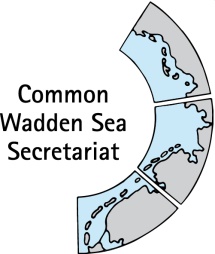 Expert Group Swimway(EG-Swimway 22-4) 10 November 2022Online meetingOpening of the Meeting and adoption of the AgendaThe meeting will be opened by the Chairperson at 13:30 on 10 November 2022. Proposal: Adopt the draft agenda of the meeting.Adoption of the draft summary record and next meetingDocument: EG-Swimway22-4-2 Summary record 22-3Proposal: Adopt draft summary record of previous meeting AnnouncementsDocument: EG-Swimway22-4-3-AnnouncementsMeeting participants are invited to hand in their information to CWSS before the meeting. Individual general announcements will not be repeated in this online format, but time given for questions. Focus is on exchange of information on SWIMWAY related projects and proposal initiatives. Proposal: Note the information.SWIMWAY vision and action programmeProjectsDocument: EG-Swimway22-4-4-1 SHIRE-reportPresentation of SHIRE project report (Paddy, Andreas)Proposal: Note the information Mid term review Document: EG-Swimway22-4-4-2-Draft-midterm-reviewDiscussion of draft Wadden Sea Swimway Action Programme mid-term review (Adi).Proposal: Agree on mid term review Windows of opportunity - interconnectivityPresent draft paper (Jeroen).Proposal: Note the informationMicrositePresent draft Swimway Wadden Sea microsite (CWSS).Proposal: Agree on process to finalise until Trilateral Governmental ConferenceTrilateral Governmental Conference 2022Document: EG-Swimway22-4-5-Swimway-TGCInformation on Swimway side event outline, products and planning for the Trilateral Governmental Conference (TGC), including presence of group members on site (Adi, Andreas, Jeroen, Oliver, Paddy, Martha, CWSS).Proposal: Agree on outline, products and staffing of the side event Swimway conferenceInform on next steps and current status of conference outline (Andreas)Proposal: Note the information Any Other Business and next meetingDiscuss any other business (AOB) and next meeting(s). Proposal: Note the information ClosingThe meeting will be closed no later than 16:00 on 10 November 2022.